You are invited to a Field Tour at the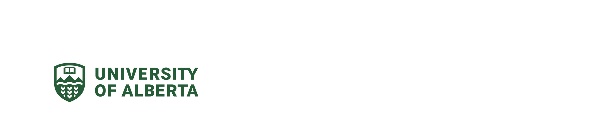 Roy Berg Kinsella Research Ranch on July 20th 
Hosted by:The Rangeland Research Institute and Livestock Gentec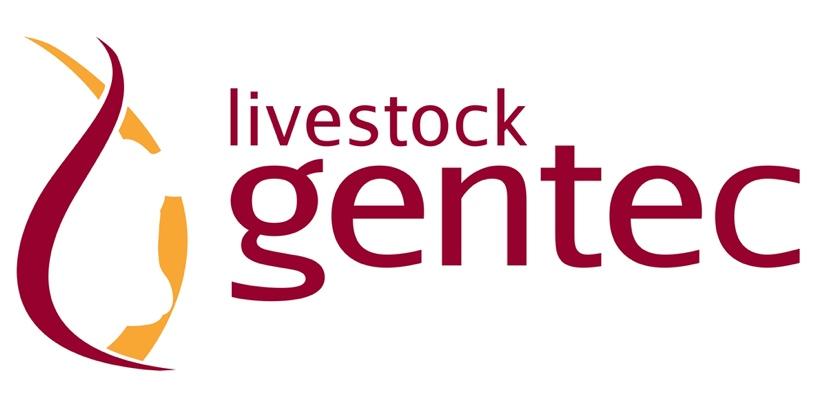 Precision Management Tools: Innovations in Land and Animal Stewardship to Build Climate ResilienceThe agriculture industry has a reputation for embracing new technology and incorporating new ideas into crop and livestock operations to streamline systems, improve efficiency, and reduce costs. Precision management tools include the use of new technologies that improve land and animal stewardship on the farm and ranch. Researchers from Livestock Gentec, the University of Alberta, Lakeland College, Agriculture and Agri-Food Canada, and Thompson Rivers University have been evaluating some of these new tools as part of their research and development. Join Drs. Edward Bork, Carolyn Fitzsimmons, Gleise Silva, John Church, Susan Markus, and others to learn about their research assessing precision management tools and the on-ranch applications: virtual fencing for cattle, genomic tools for sire selection, tools for heifer selection, drone applications, assessing cattle heat stress, tracking cattle movement and location in pastures, tracking cattle greenhouse gas emissions, and more. Livestock Gentec and the University of Alberta Rangeland Research Institute invite you to join us on July 20 for a field tour at the Roy Berg Kinsella Research Station.Roy Berg Kinsella Research Ranch, Alberta, T0B 2N0
9 AM – 5 PM. July 20th, 2022 (lunch included)Registration: $30 per person; Free for students; Free for children with attending adult https://app.groupize.com/e/kinsella-field-dayFor more information, contact: lsgentec@ualberta.ca, (780) 248-1740Livestock Gentec2-31General Services Bldg, University of AlbertaEdmonton, AB T6G 2H1 lsgentec@ualberta.ca
www.livestockgentec.com

Rangeland Research Instituterri.ualberta.ca | twitter.com/UAlbertaRRI | facebook.com/UAlbertaRRI 